A doktori értekezés bírálati elveiAz értekezések formai követelményei:A KODI honlapján a Működési Szabályzatban található.Disszertáció témájának és kidolgozásának bírálata:A bírálat térjen ki a korszerűségre és adjon választ, hogy a téma mennyire viszi előre a tudományos fejlődést. A véleményező mutasson rá az új gondolatokra, elképzelésekre. Mi az eredetiség a kutatások tervezésében és kivitelezésében? A jelölt mekkora munkával érte el az eredményeket? Mivel jutott előbbre a téma kutatásában, mint az előzmények és eredményei mennyivel pontosabbak?A bírálat összegezze és minősítse az elért eredményeket. Milyen gondossággal végezte a jelölt a vizsgálatokat? Milyen a felhasznált módszerek pontossága, milyen az alkalmazott vizsgálati eljárások nehézségi foka? Fejlesztett-e ki új vizsgálati eljárást és használta-e azt a téma kidolgozásában? Elfogadás:A jelölt plágiumkeresésre vonatkozó nyilatkozatát követően, valamint a fentiek alapján a véleményező – minősítés nélkül – javaslatot tesz a Doktori Tanácsnak, hogy az értekezést elfogadásra ajánlja-e javasolja-e a nyilvános vita kitűzését.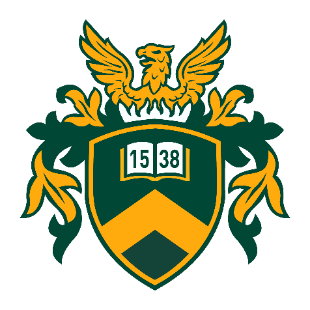 DEBRECENI EGYETEMÁltalános Orvostudományi KarKlinikai Orvostudományi Doktori Iskola